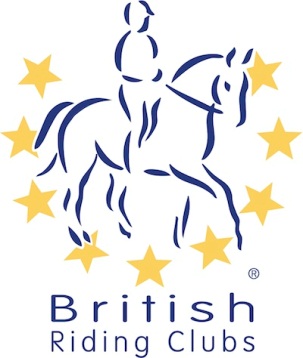 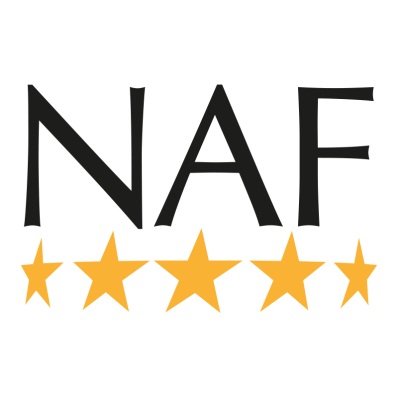 Entries        Entries close on Friday 28th May to BBRC.All entrants must pay a prelim entry of £30 per team, and for individuals £9.50 to British Riding Clubs at least 21 days before the date of the qualifier (above).  Entry forms can be found on the BRC website for postal entries www.britishridingclubs.org.uk or online entries can be made via the BHS bookshop www.britishhorse.com.  Late prelim entries may be accepted with a late surcharge of £20 per team and £10 per individual.  Late entries cannot be guaranteed and permission must be sought from the organiser in the first instance before payment is made.If the date of the qualifier is cancelled for any reason, the close of prelim entry will remain.  However, if the qualifier is moved more than 21 days later, entries will be re-opened by late entry fees cannot be refunded.  Eligibility will be considered from the original close of prelim entry date.All hats must have the current BRC hat tag in place before they are used for warming up and competing.  There will be a trained steward at the competition that is able to tag your hat for you if it doesn’t already have one.Your horse must have up to date influenza vaccinations in line with rule G7 in the current BRC Rulebook.  There is a checking device on the BRC website, but please call the BRC team if you need reassurance that the dates are valid.  Protective HeadgearProtective Headgear must be worn at all times by anyone, whether or not a Competitor, riding anywhere at the BRV event.  Harnesses must be correctly adjusted and fastened.  At all BRC Championships and qualifiers Protective Headgear must show a visible BRC hat tag.  Protective Headgear constitutes a hat which meets one of the following standards.  Failure to do so will incur elimination.  British PAS 015: 1998 or 2011 provided they are BSI KitemarkedEuropean VG1 01.040: 2014-12 provided they are BSI Kitemarked American ASTM F1163: 2004a or 04a onwards provided they are SEI marked SNELL E2001 and SNELL E2016 Australian and New Zealand AS/NZS 3838: 2006 onwards provided they are SAI global markedDue to a change by the European Commission regarding EN1384 and BSEN1384 no longer being an accepted standard, all hats which only meet the EN1384 or the BSEN1384, and do not comply with the above list, WILL NOT be accepted and therefore will not be permitted for any BRC competition.  Hats which bear the EN1384 or BSEN1384 along with another standard from the above list will be tagged.Body ProtectorsA body protector is obligatory in all cross-country competitions and is strongly recommended in show jumping competitions.  A BETA Level 3 (purple label) which has a 2009 or later date label must be worn.  Body protectors should be fitted and worn as per the manufacturer’s instructions.  The up to date BETA list of body protectors can be obtained from www.beta-uk.org If a rider chooses to wear an airbag style body protector it must be worn over a permitted BETA Level 3 (purple label) body protector and if activated, must be deflated or removed before continuing.  Hybrid Air-jackets and blouson style air jackets are permitted.  It is recommended that body protectors are replaced once they are more than 5 years old.Tack and Dress RulesPlease make sure you adhere to tack and dress rules found in the current version of the BRC rules.  The current rulebook is available to download online.  If you have a query regarding these rules, please ring BRC on 02476 840593.Running OrderIn order to run the day efficiently, competitors will be given riding times.  Therefore the order that the classes may take place will not necessarily be as per the schedule.  Passport CheckingThere will be no passport checking on the day of the Qualifier. All passport details, vaccination pages and microchip numbers should be emailed to Official Steward, Ann McVicar, before Friday 4th June. Declaration sheets to Julie Frost, Event Manager and Ann McVicarCovid guidelinesPlease bring only one helper per competitor. Six riders only in warm up areas. You will be allocated a number. Competitors to supply their own number bib, and inserted number. There will be no rosette ceremony in the ring. Results will be announced and available for team managers to view and collect rosettes.Covid secure caterers are on site.Objections and QueriesAny queries should be addressed to the BRC official Steward officiating at this event. Competitors are requested not to skip out horseboxes, and to pick up any rubbish.Note please, at this venue, no dogs are allowed.  Should you need to bring your dog with you, please kindly keep at your horse box/trailer, and kindly take home any droppings.This event is organised by volunteers who have given their time so you can enjoy yours.  Please show respect and appreciation at all times. Details of the Organiser are as follows:-Julie Frost, Landspring Cottage, Low Road, Thurlton, NR14 6PZTel: 01508 548767 (after 6pm weekdays, anytime weekends)Email  peter.frost1@tiscali.co.uk  Class Number & NameEligibilityEntry Fee (inc Medic fee)Class 6S QSenior 75cm & 85cmStyle Jumping TeamQualifierOpen to Senior members of an affiliated Riding Club team.  For horse and rider eligibility please refer to BRC Rulebook 2021Appendix 2 & 3. Maximum height 75cm for 2 team membersMaximum height 85cm for 2 team membersTeam: £80Class 6S Ind ASenior 75cmStyle Jumping IndividualQualifierOpen to Senior members of an affiliated Riding Club.  Entering as an individual.  For horse and rider eligibility please refer to BRC Rulebook 2021Appendix 2 & 3. Maximum height 75cmIndividual:£20Class 6S Ind BSenior 85cmStyle Jumping IndividualQualifierOpen to Senior members of an affiliated Riding ClubEntering as an individual.For horse and rider eligibility please refer to BRC Rulebook 2021Appendix 2 & 3. Maximum height 85cmIndividual:£20Class 6J QJunior 75cm & 85cmStyle Jumping TeamQualifierOpen to Junior members of an affiliated Riding Club team.  For horse and rider eligibility please refer to BRC Rulebook 2021 Appendix 2 & 3. Maximum height 75cm for 2 team membersMaximum height 85cm for 2 team membersTeam: £80Class 6J Ind AJunior 75cmStyle Jumping IndividualQualifierOpen to Junior members of an affiliated Riding Club.Entering as an individual.For horse and rider eligibility please refer to BRC Rulebook 2021 Appendix 2 & 3. Maximum height 75cmIndividual:£20Class 6J Ind BJunior 85cmStyle Jumping IndividualQualifierOpen to Junior members of an affiliated Riding Club.Entering as an individual.  For horse and rider eligibility please refer to BRC Rulebook 2021 Appendix 2 & 3. Maximum height 85cmIndividual:£20